Suggestions:Relevance of curriculum in your job:________________________________________________________________________________________________________________________________________________________________________________________________________________________________________________________________________________________________________________________________________________________Need any change in curriculum and syllabi?____________________________________________________________________________________________________________________________________________________________________________________________________________________________________________________________________________________________________________________________________________________________Improvements in teaching and learning Process:____________________________________________________________________________________________________________________________________________________________________________________________________________________________________________________________________________________________________________________________________________________________Any other suggestion_____________________________________________________________________________________________________________________________________________________________Name and Signature ALUMNI FEEDBACK FORM 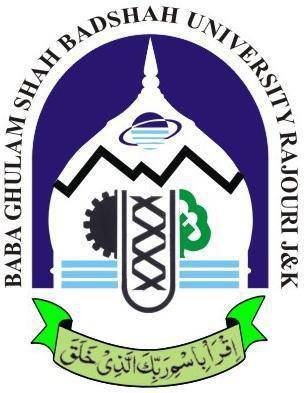 INTERNAL QUALITY ASSURANCE CELL (IQAC)BABA GHULAM SHAH BADSHAH UNIVERSITYRAJOURI (J&K)-185234Department of ………………………..We shall be thankful, if you could spare some of your valuable time to fill up this feedback form and give us your valuable suggestions for further improvement of the Department. Your valuable inputs will be of great use to us in improving the quality of our academic programmes and to enhance the credibility of the Department/University.We shall be thankful, if you could spare some of your valuable time to fill up this feedback form and give us your valuable suggestions for further improvement of the Department. Your valuable inputs will be of great use to us in improving the quality of our academic programmes and to enhance the credibility of the Department/University.We shall be thankful, if you could spare some of your valuable time to fill up this feedback form and give us your valuable suggestions for further improvement of the Department. Your valuable inputs will be of great use to us in improving the quality of our academic programmes and to enhance the credibility of the Department/University.We shall be thankful, if you could spare some of your valuable time to fill up this feedback form and give us your valuable suggestions for further improvement of the Department. Your valuable inputs will be of great use to us in improving the quality of our academic programmes and to enhance the credibility of the Department/University.We shall be thankful, if you could spare some of your valuable time to fill up this feedback form and give us your valuable suggestions for further improvement of the Department. Your valuable inputs will be of great use to us in improving the quality of our academic programmes and to enhance the credibility of the Department/University.We shall be thankful, if you could spare some of your valuable time to fill up this feedback form and give us your valuable suggestions for further improvement of the Department. Your valuable inputs will be of great use to us in improving the quality of our academic programmes and to enhance the credibility of the Department/University.We shall be thankful, if you could spare some of your valuable time to fill up this feedback form and give us your valuable suggestions for further improvement of the Department. Your valuable inputs will be of great use to us in improving the quality of our academic programmes and to enhance the credibility of the Department/University.We shall be thankful, if you could spare some of your valuable time to fill up this feedback form and give us your valuable suggestions for further improvement of the Department. Your valuable inputs will be of great use to us in improving the quality of our academic programmes and to enhance the credibility of the Department/University.We shall be thankful, if you could spare some of your valuable time to fill up this feedback form and give us your valuable suggestions for further improvement of the Department. Your valuable inputs will be of great use to us in improving the quality of our academic programmes and to enhance the credibility of the Department/University.We shall be thankful, if you could spare some of your valuable time to fill up this feedback form and give us your valuable suggestions for further improvement of the Department. Your valuable inputs will be of great use to us in improving the quality of our academic programmes and to enhance the credibility of the Department/University.We shall be thankful, if you could spare some of your valuable time to fill up this feedback form and give us your valuable suggestions for further improvement of the Department. Your valuable inputs will be of great use to us in improving the quality of our academic programmes and to enhance the credibility of the Department/University.We shall be thankful, if you could spare some of your valuable time to fill up this feedback form and give us your valuable suggestions for further improvement of the Department. Your valuable inputs will be of great use to us in improving the quality of our academic programmes and to enhance the credibility of the Department/University.We shall be thankful, if you could spare some of your valuable time to fill up this feedback form and give us your valuable suggestions for further improvement of the Department. Your valuable inputs will be of great use to us in improving the quality of our academic programmes and to enhance the credibility of the Department/University.We shall be thankful, if you could spare some of your valuable time to fill up this feedback form and give us your valuable suggestions for further improvement of the Department. Your valuable inputs will be of great use to us in improving the quality of our academic programmes and to enhance the credibility of the Department/University.We shall be thankful, if you could spare some of your valuable time to fill up this feedback form and give us your valuable suggestions for further improvement of the Department. Your valuable inputs will be of great use to us in improving the quality of our academic programmes and to enhance the credibility of the Department/University.Name of the AlumniName of the AlumniPhone no Phone no DepartmentDepartmentEmail IDEmail IDEmail IDEmail IDProgrammeProgrammeBatchBatchEnrolment No.Enrolment No.Professional DetailsProfessional DetailsProfessional DetailsProfessional DetailsProfessional DetailsProfessional DetailsProfessional DetailsProfessional DetailsProfessional DetailsProfessional DetailsProfessional DetailsProfessional DetailsProfessional DetailsProfessional DetailsProfessional DetailsName of the  OrganizationName of the  OrganizationName of the  OrganizationDesignationDesignationDesignationYear of JoiningYear of JoiningYear of JoiningDear Alumni,Please give your overall academic assessment of the Department /University and rate us on the following criteria:1-Unsatisfactory(US), 2- Satisfactory(S), 3- Fair(F), 4- Good(G), 5- Very Good(VG)Dear Alumni,Please give your overall academic assessment of the Department /University and rate us on the following criteria:1-Unsatisfactory(US), 2- Satisfactory(S), 3- Fair(F), 4- Good(G), 5- Very Good(VG)Dear Alumni,Please give your overall academic assessment of the Department /University and rate us on the following criteria:1-Unsatisfactory(US), 2- Satisfactory(S), 3- Fair(F), 4- Good(G), 5- Very Good(VG)Dear Alumni,Please give your overall academic assessment of the Department /University and rate us on the following criteria:1-Unsatisfactory(US), 2- Satisfactory(S), 3- Fair(F), 4- Good(G), 5- Very Good(VG)Dear Alumni,Please give your overall academic assessment of the Department /University and rate us on the following criteria:1-Unsatisfactory(US), 2- Satisfactory(S), 3- Fair(F), 4- Good(G), 5- Very Good(VG)Dear Alumni,Please give your overall academic assessment of the Department /University and rate us on the following criteria:1-Unsatisfactory(US), 2- Satisfactory(S), 3- Fair(F), 4- Good(G), 5- Very Good(VG)Dear Alumni,Please give your overall academic assessment of the Department /University and rate us on the following criteria:1-Unsatisfactory(US), 2- Satisfactory(S), 3- Fair(F), 4- Good(G), 5- Very Good(VG)Dear Alumni,Please give your overall academic assessment of the Department /University and rate us on the following criteria:1-Unsatisfactory(US), 2- Satisfactory(S), 3- Fair(F), 4- Good(G), 5- Very Good(VG)Dear Alumni,Please give your overall academic assessment of the Department /University and rate us on the following criteria:1-Unsatisfactory(US), 2- Satisfactory(S), 3- Fair(F), 4- Good(G), 5- Very Good(VG)Dear Alumni,Please give your overall academic assessment of the Department /University and rate us on the following criteria:1-Unsatisfactory(US), 2- Satisfactory(S), 3- Fair(F), 4- Good(G), 5- Very Good(VG)Dear Alumni,Please give your overall academic assessment of the Department /University and rate us on the following criteria:1-Unsatisfactory(US), 2- Satisfactory(S), 3- Fair(F), 4- Good(G), 5- Very Good(VG)Dear Alumni,Please give your overall academic assessment of the Department /University and rate us on the following criteria:1-Unsatisfactory(US), 2- Satisfactory(S), 3- Fair(F), 4- Good(G), 5- Very Good(VG)Dear Alumni,Please give your overall academic assessment of the Department /University and rate us on the following criteria:1-Unsatisfactory(US), 2- Satisfactory(S), 3- Fair(F), 4- Good(G), 5- Very Good(VG)Dear Alumni,Please give your overall academic assessment of the Department /University and rate us on the following criteria:1-Unsatisfactory(US), 2- Satisfactory(S), 3- Fair(F), 4- Good(G), 5- Very Good(VG)Dear Alumni,Please give your overall academic assessment of the Department /University and rate us on the following criteria:1-Unsatisfactory(US), 2- Satisfactory(S), 3- Fair(F), 4- Good(G), 5- Very Good(VG)Sr.Sr.DetailsDetailsDetailsDetailsDetailsDetailsDetailsVGVGGFSUS11Admission ProcedureAdmission ProcedureAdmission ProcedureAdmission ProcedureAdmission ProcedureAdmission ProcedureAdmission Procedure22AmbienceAmbienceAmbienceAmbienceAmbienceAmbienceAmbience33Infrastructure & Lab facilitiesInfrastructure & Lab facilitiesInfrastructure & Lab facilitiesInfrastructure & Lab facilitiesInfrastructure & Lab facilitiesInfrastructure & Lab facilitiesInfrastructure & Lab facilities44FacultyFacultyFacultyFacultyFacultyFacultyFaculty55Project GuidanceProject GuidanceProject GuidanceProject GuidanceProject GuidanceProject GuidanceProject Guidance66Quality of support materialQuality of support materialQuality of support materialQuality of support materialQuality of support materialQuality of support materialQuality of support material77Training & PlacementTraining & PlacementTraining & PlacementTraining & PlacementTraining & PlacementTraining & PlacementTraining & Placement88LibraryLibraryLibraryLibraryLibraryLibraryLibrary99Canteen FacilitiesCanteen FacilitiesCanteen FacilitiesCanteen FacilitiesCanteen FacilitiesCanteen FacilitiesCanteen Facilities1010Hostel FacilitiesHostel FacilitiesHostel FacilitiesHostel FacilitiesHostel FacilitiesHostel FacilitiesHostel Facilities1111Overall Rating of the UniversityOverall Rating of the UniversityOverall Rating of the UniversityOverall Rating of the UniversityOverall Rating of the UniversityOverall Rating of the UniversityOverall Rating of the University1212Alumni Association/ Network of Old FriendsAlumni Association/ Network of Old FriendsAlumni Association/ Network of Old FriendsAlumni Association/ Network of Old FriendsAlumni Association/ Network of Old FriendsAlumni Association/ Network of Old FriendsAlumni Association/ Network of Old FriendsPlease suggest any skills you want our Department should focus on for the grooming of students. All your suggestions are welcome.Please suggest any skills you want our Department should focus on for the grooming of students. All your suggestions are welcome.Please suggest any skills you want our Department should focus on for the grooming of students. All your suggestions are welcome.Please suggest any skills you want our Department should focus on for the grooming of students. All your suggestions are welcome.Please suggest any skills you want our Department should focus on for the grooming of students. All your suggestions are welcome.Please suggest any skills you want our Department should focus on for the grooming of students. All your suggestions are welcome.Please suggest any skills you want our Department should focus on for the grooming of students. All your suggestions are welcome.Please suggest any skills you want our Department should focus on for the grooming of students. All your suggestions are welcome.Please suggest any skills you want our Department should focus on for the grooming of students. All your suggestions are welcome.Please suggest any skills you want our Department should focus on for the grooming of students. All your suggestions are welcome.Please suggest any skills you want our Department should focus on for the grooming of students. All your suggestions are welcome.Please suggest any skills you want our Department should focus on for the grooming of students. All your suggestions are welcome.Please suggest any skills you want our Department should focus on for the grooming of students. All your suggestions are welcome.Please suggest any skills you want our Department should focus on for the grooming of students. All your suggestions are welcome.Please suggest any skills you want our Department should focus on for the grooming of students. All your suggestions are welcome.Please suggest any skills you want our Department should focus on for the grooming of students. All your suggestions are welcome.